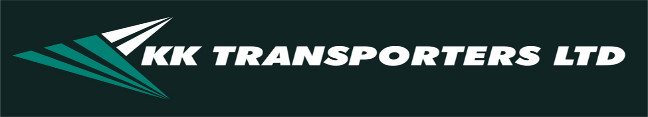 KK JOB APPLICATION FORMInstructions: (please read through the form and avail us with the required information. Note that all your information must be typed in the spaces provided).A) POSITION DETAILS:B) CANDIDATES BIO-DATA:Permanent Address:                                                                                     Present Address:C) EDUCATION AND TRAINING:I) University or Equivalent (Please provide details of your education background)ii) Schools attended or other formal training e.g., technical schools, A or O level.iii) Please provide further relevant trainings, courses, Qualifications undertaken D) EMPLOYMENT HISTORY (please starts with the most recent employer and list them in consecutive order)I) SKILLS/COMPETENCIES &PERSONAL CHARACTERS: Please list any skills you have that are relevant /appropriate for the position you are applying for: -E) LANGUAGES:F) REFERENCES: (please provide both professional & academic not relatives or spouses)G: EXPERIENCEI certify that the information provided in this application is correct to the best of my knowledge and I understand that any misrepresentation /omission of information may result in denial of employment or discharge/termination. I authorize the referees listed above to give you further information concerning my character and previous employment record.Signature: ………………………………. Date………………………….NB: Shortlisted candidates will be requested to supply documentary evidence to support the information provided in this form.Date of advert:Job Title applied for:Applicant Name: Applicant Name: Applicant Name: Applicant Name: Date of Birth: Gender: Marital Status: NationalityHome District/City: Current District/City: County/Sub county/Division: County/Sub county/Division: Place of birth/Village LC1: Village/LC1: Telephone No: Telephone No: E-mail: E-mail: University/Institution Degree/AwardDates (From-To)Major/Main course of study.Institution/School NameType (A or O levels)Aggregates attainedTraining institution/organizationsTraining detailsFrom To Award / certificate attainedCompany NamePosition HeldFromToSummary of roles performed and key achievements Gross Salary and other benefitsReasons for leavingLanguages ReadReadWriteWriteSpeakSpeakUnderstandUnderstandLanguages Easily Not easilyEasily Not easilyEasily Not EasilyEasily Not easilyName PositionCompany RelationshipContacts (phone & email)Using no more than 750 words, please provide evidence of your ability to perform each of the key duties outlined in the job description. Please ensure that you provide tangible examples that demonstrate your relevant skills, knowledge and experience.